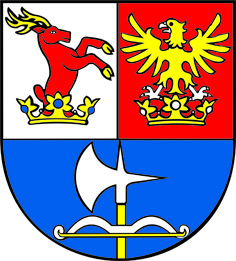 Oznámenie výsledku vybavenia petície  PE/2019/1Vybavovateľ petície: Trenčiansky samosprávny kraj Názov petície: Petícia Za obnovenie zastávky vlaku č. 5430 v obci Dolné Naštice a posilnenie spojenia na trase Chynorany – Trenčín a späť. Text: Pod petíciou podpísaní občania žiadajú z dôvodu zrušenia zastavovania vlaku obnovenie zastávky vlaku č. 5430 v obci Dolné Naštice  (Chynorany 17:20 – Horné Srnie 19:30) a posilnenie spojenia   v oboch smeroch v čase obeda. Je kvórová: Nie Počet osôb podporujúcich petíciu: 165 Dátum doručenia: 16.05.2019 Dátum vybavenia: 28.05.2019 Spôsob vybavenia: PostúpenáZdôvodnenie vybavenia: Trenčianskemu samosprávnemu kraju (ďalej len „TSK“) bolo 16.05.2019 doručené podanie starostky obce Dolné Naštice, ako osoby určenej petičným výborom na zastupovanie v styku s orgánom verejnej moci, označené ako predmetná petícia. Podanie obsahovalo aj sprievodný list a fotokópie podpisových hárkov č. 1 až 11. TSK nie je príslušný na vybavenie predmetnej petície z dôvodu, že v rámci svojej pôsobnosti vymedzenej platnou právnou úpravou nemôže zasahovať do kompetencií legislatívne vyhradených iným subjektom. Objednávateľom dopravných služieb vo verejnej doprave na dráhe, resp. v železničnej doprave, je Ministerstvo dopravy a výstavby SR (§ 2b zákona č. 514/2009 Z. z. o doprave na dráhach v znení neskorších predpisov), ktoré zároveň dohliada na tvorbu grafikonu vlakovej dopravy a schvaľuje cestovný poriadok vo verejnej osobnej doprave (§ 36 ods. 1 zákona). Vzhľadom na uvedené skutočnosti bola v zmysle § 5 ods. 3 zákona č. 85/1990 Zb. o petičnom práve v znení neskorších predpisov petícia postúpená 28.05.2019 na vybavenie Ministerstvu dopravy a výstavby SR. Oznámenie bolo zverejnené na Centrálnej úradnej elektronickej tabuli (CUET) dňa 05.06.2019